Отчет о проведении Недели химии в МБОУ  «СОШ имени Сабира Ахтямова села Манзарас» Кукморского муниципального районаПрограмма проведения Недели химии10.02.14. В конкурсе презентаций «Химия вокруг нас» после подсчета голосов компетентное жюри подвело итоги:I место присвоить Хасановой Л. за презентацию «Химия и пища»II место присвоить Сабировой А. за презентацию «Химия вокруг нас»Саляхову Р. за презентацию «Химия и автомобиль»III место присвоить Гиматдинову Б. за презентацию «Химия и окружающая среда»Зиганшину А. за презентацию «Химия и жизнь»11.02.14. Экскурсия в школьную химическую лабораторию у семиклассников вызвал бурный интерес. Занимательные опыты им очень понравились.12.02.14. Виртуальное путешествие по истории становления знаменитой Казанской школы химиков13.02.14.Проведена общешкольная выставка творческих работ учащихся. Среди химиков выделился ученик 8а класса Насыров Ильназ, который  вырастил причудливые кристаллы медного купороса  в домашних условиях. Всем классом придумали им названия им. Самый большой кристалл называли «Крейсер Аврора»А старшеклассники решали задания по КИМам  ЕГЭ … экзамены не за горами…14.02.14. В интерактивной химической игре «Самый умный химик» сражались восьмиклассники. Почетное звание было присвоено ученице 8 а класса Шагабутдиновой Рамиле.А девятиклассники решали задания по КИМам  ГИА15.02.14.Подведение итогов.Конкурс  презентаций «Химия вокруг нас»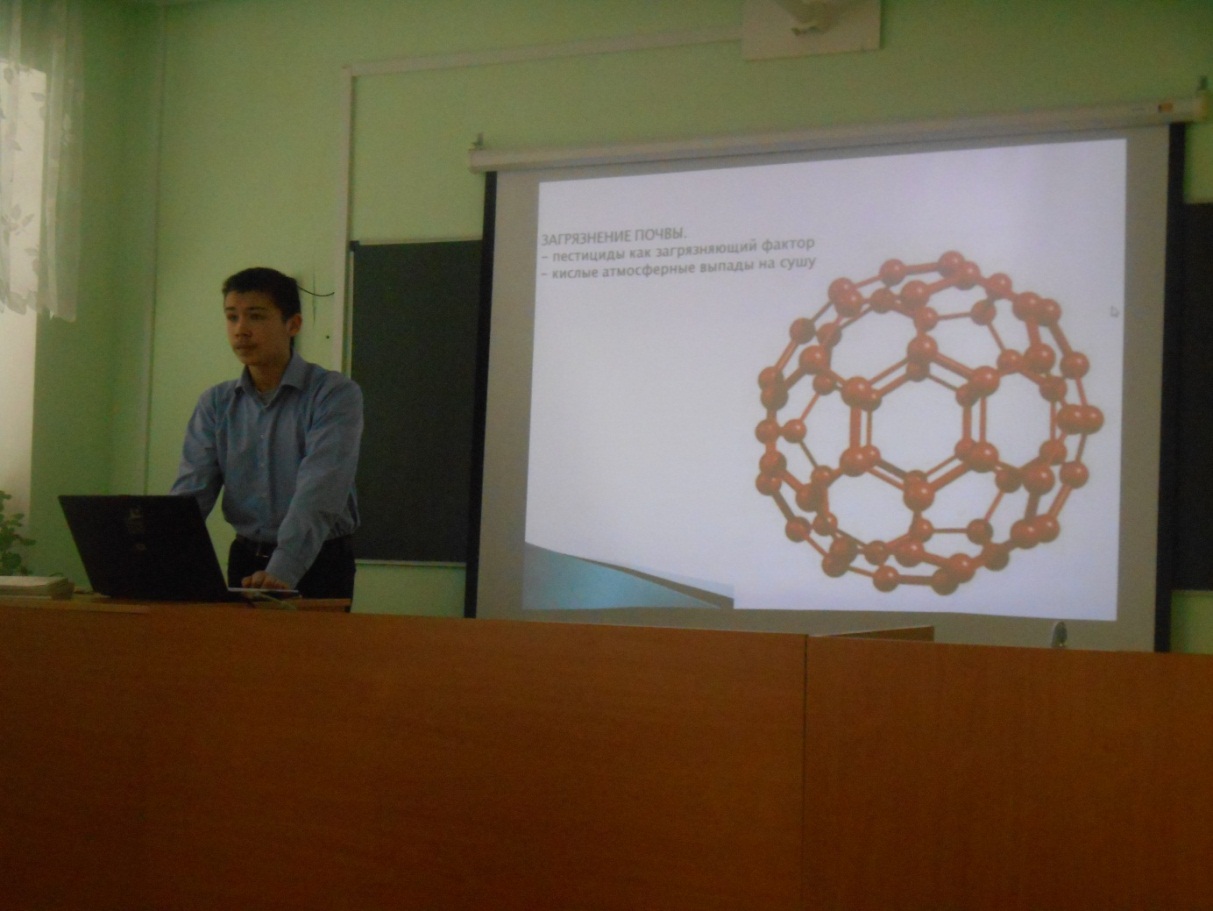 Зиганшину А. с презентацией «Химия и жизнь»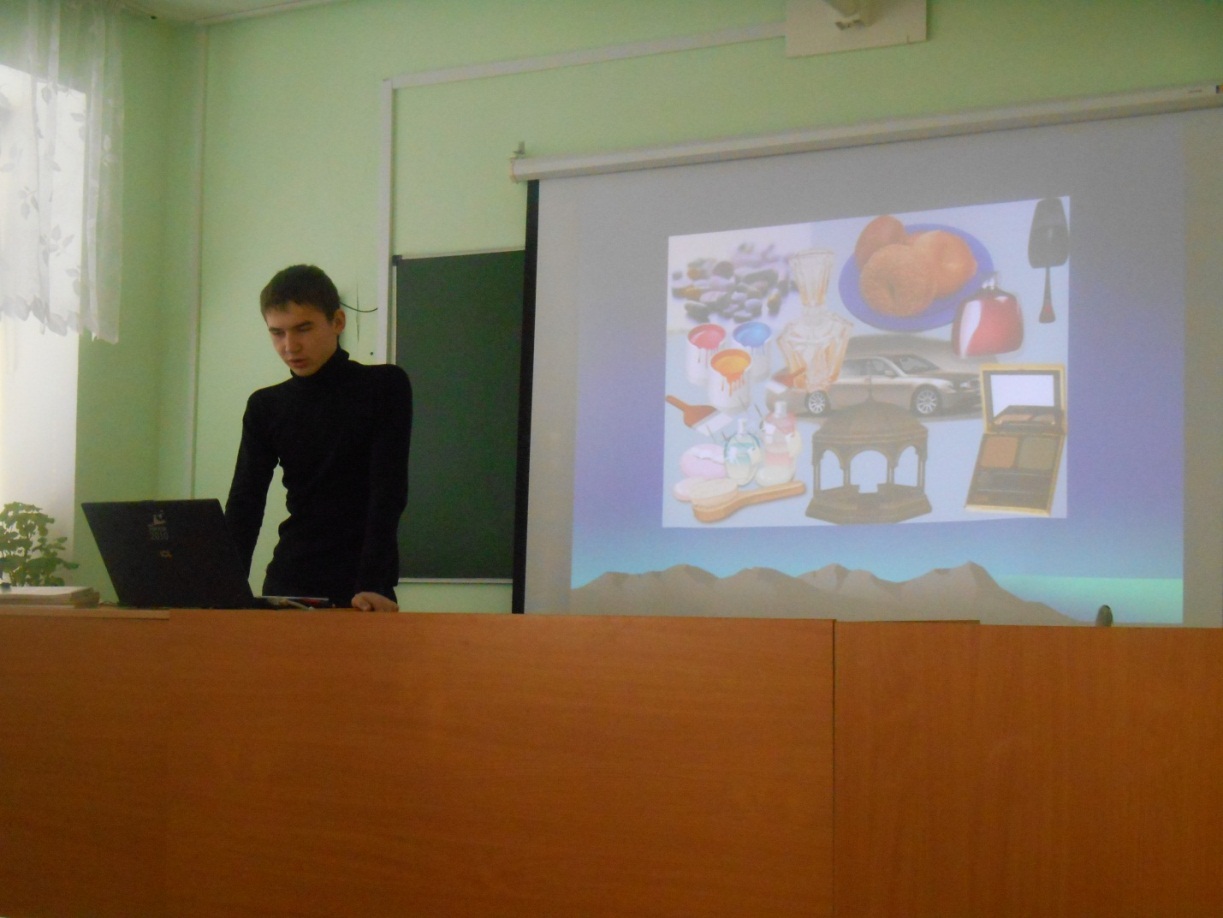 Гиматдинову Б. с презентацией «Химия и окружающая среда»Выставка творческих работ учащихся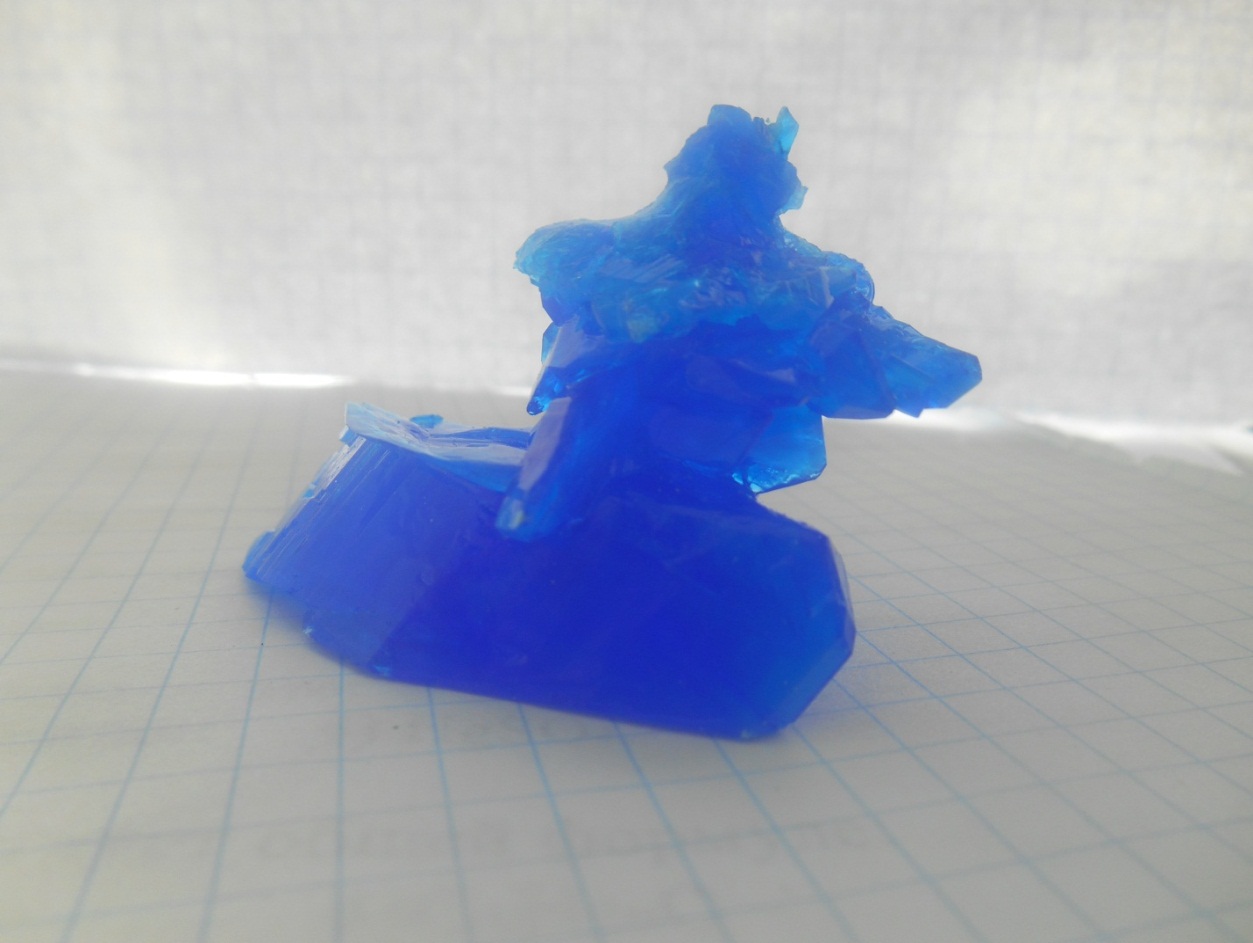 Кристалл выращенный учеником 8 а класса Насыровым И. «Крейсер Аврора»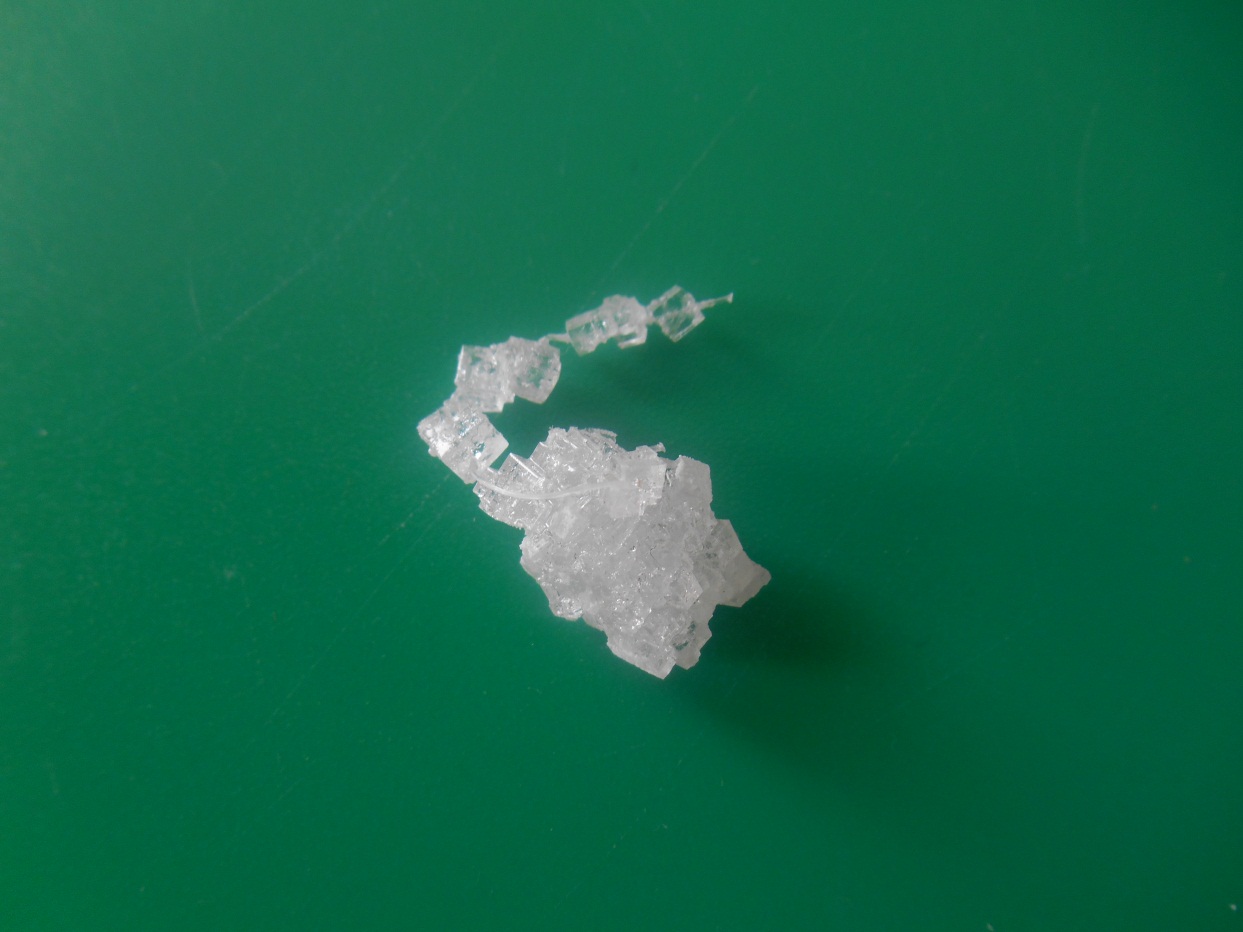 Кристалл выращенный учеником 9 а класса Хасановой Л. «Яхонт»«В гостях у химиков». Экскурсия в химическую лабораторию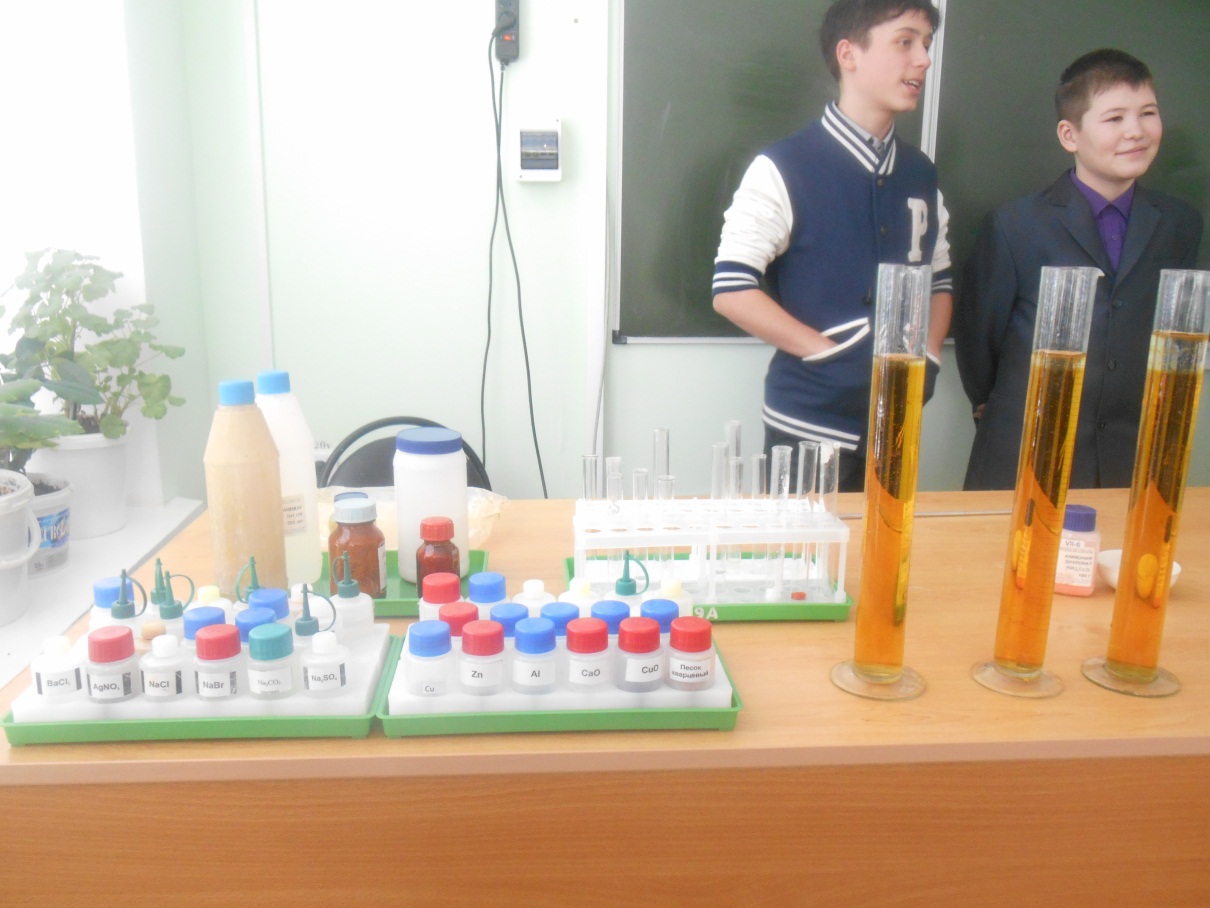 7 класс в гостях в кабинете химии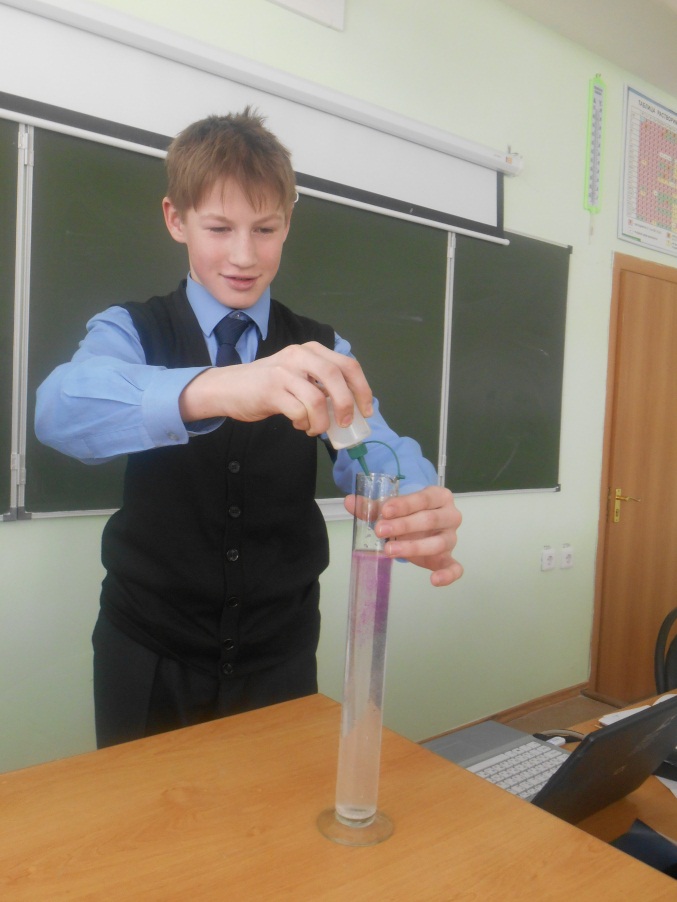 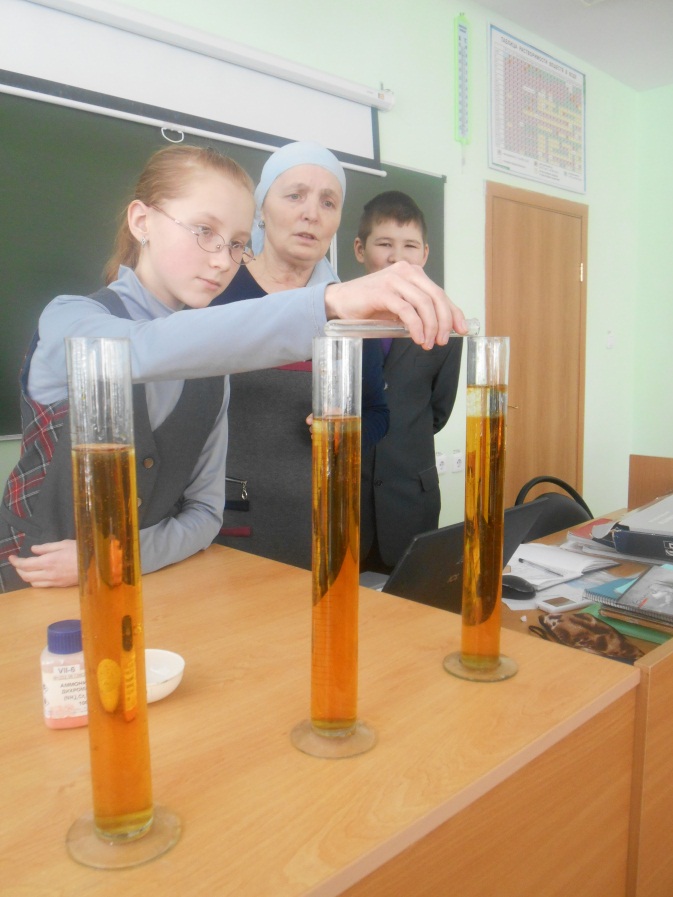 7 класс в гостях в кабинете химии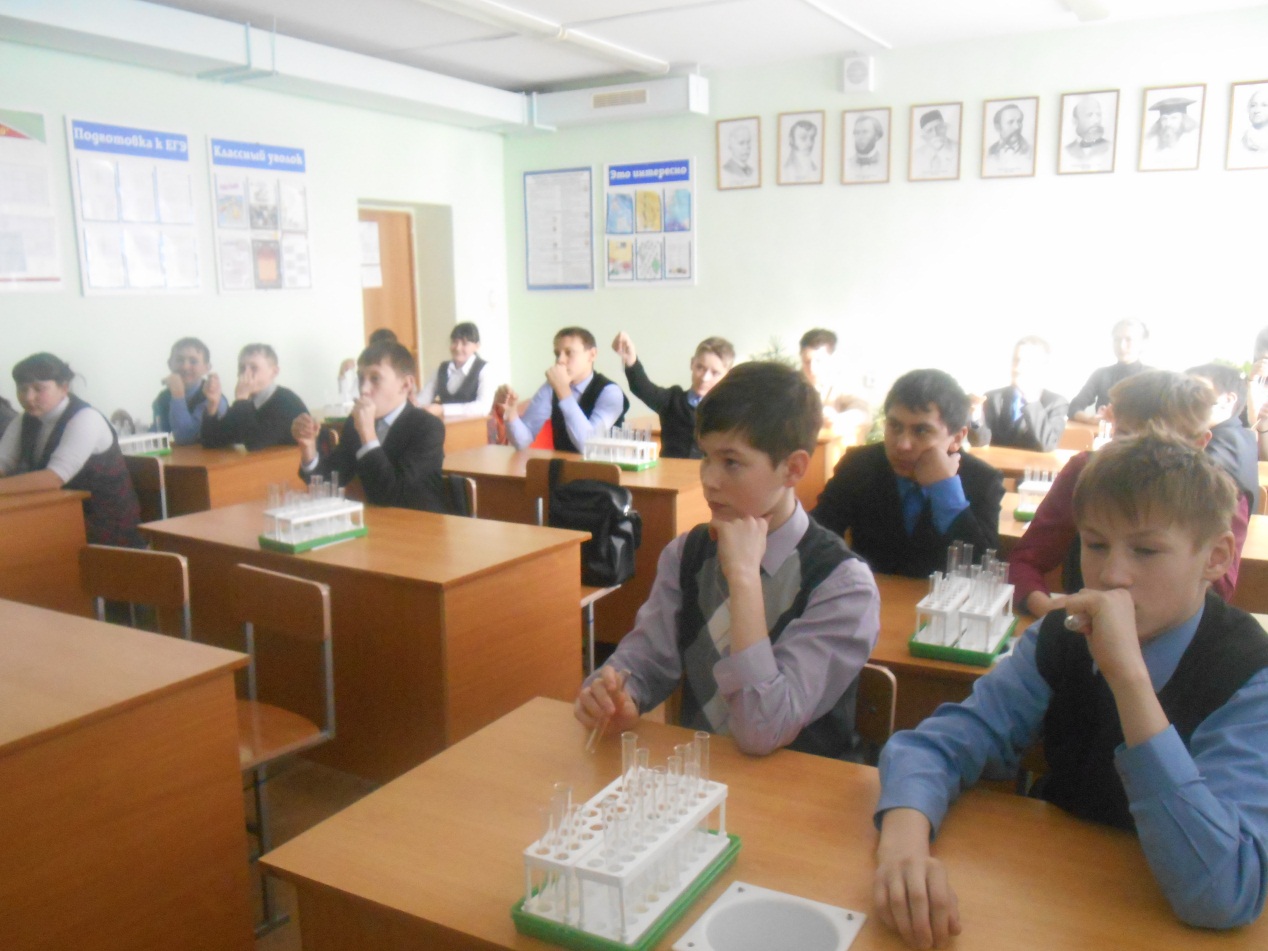 7 класс в гостях в кабинете химииИгра «Самый умный химик»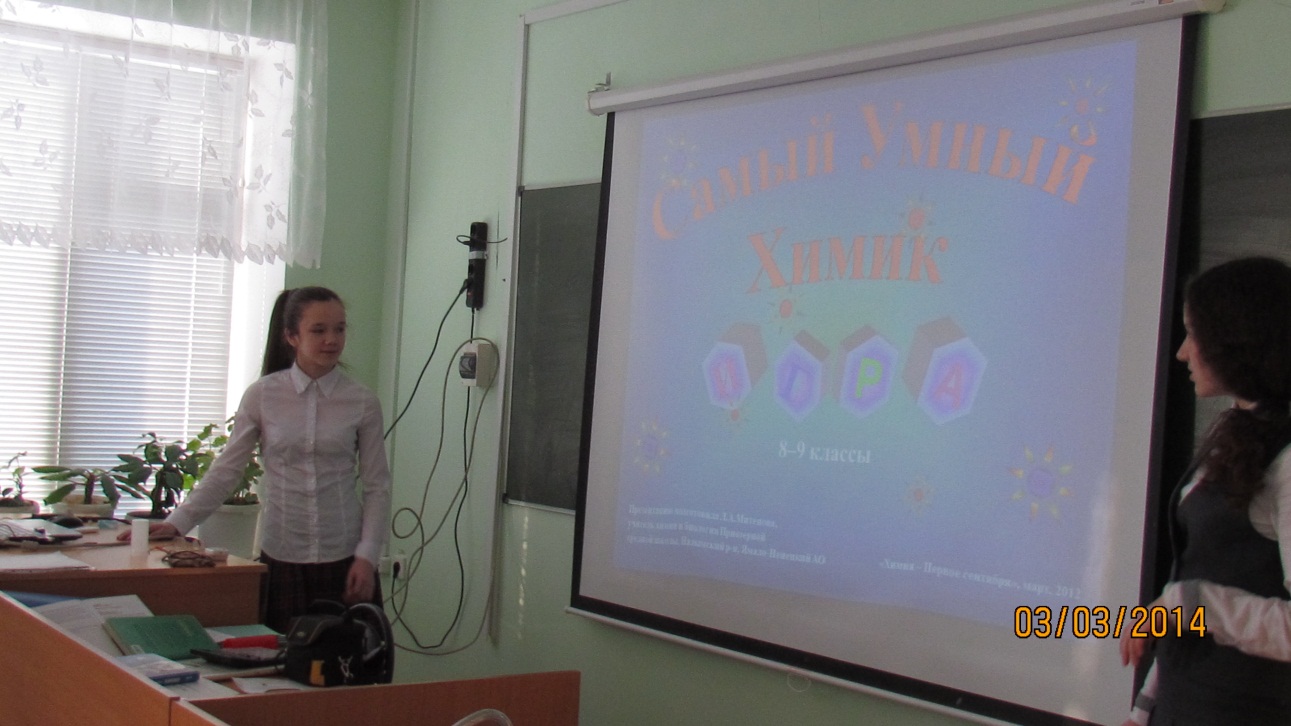 Игра «Самый умный химик»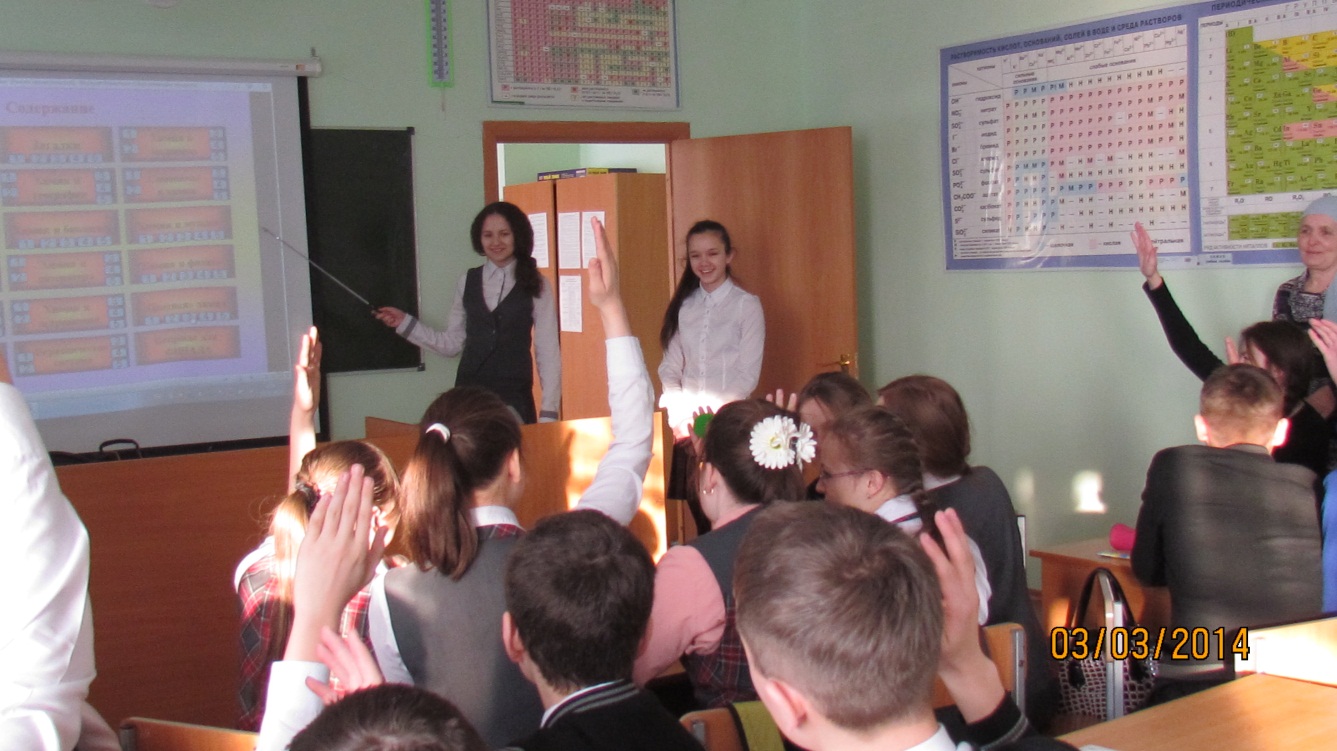 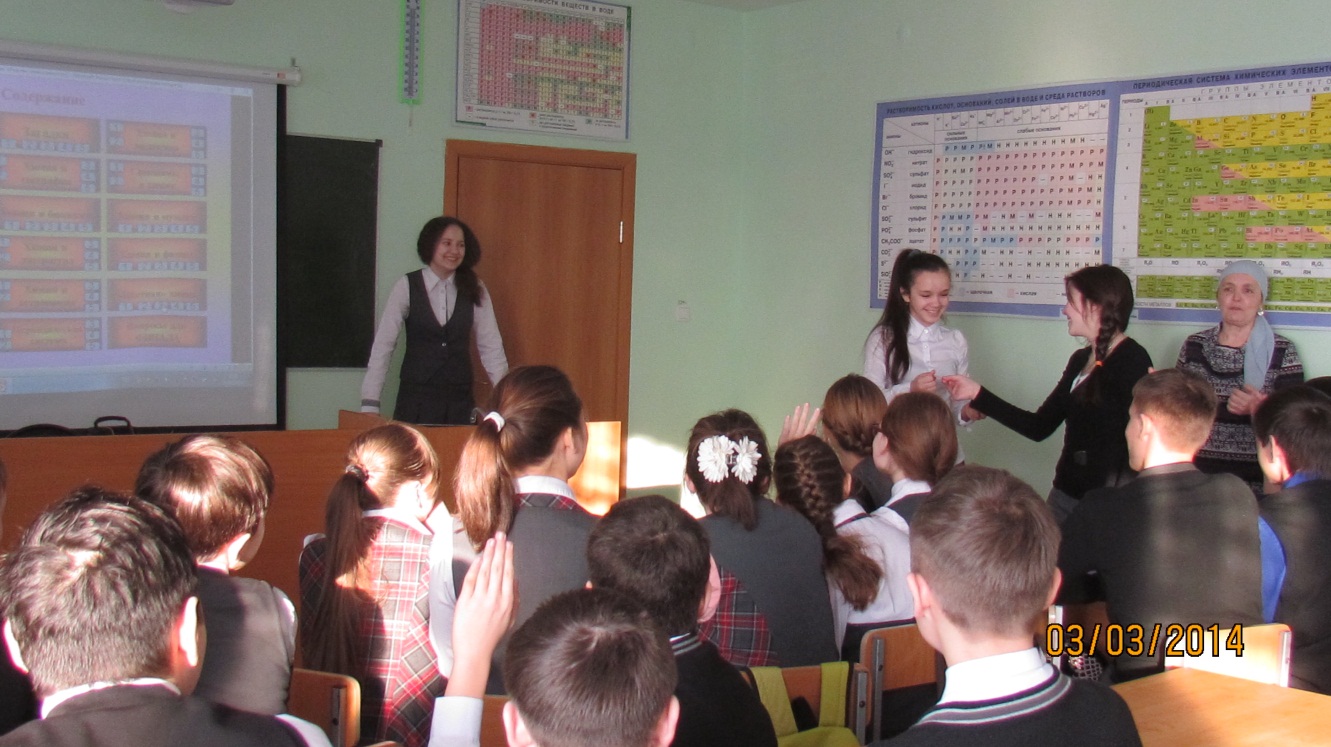 Награждение победителя№Наименование общеобразовательного учрежденияФИО директора, адрес, телефон, эл.адресСроки проведения «Недели химии в школе»Кол-во принявших учащихся в мероприятии1МБОУ «СОШ имени Сабира Ахтямова села Манзарас» Кукморского муниципального районаГарифуллин Азат Харисович,8(84364)2 01 83Эл.адрес S5/Kuk@edu.tatar.ru…………..10.02-15.02105 учащхсяДата Название мероприятияклассколичество учащихсяответственные10.021.Открытие недели. 8-11 89 Мутигуллина Л.Р.10.022.Конкурс презентаций«Химия вокруг нас и для нас»936Хисамиева Н.М11.02«В гостях у химиков». Экскурсия в химическую лабораторию742Хисамиева Н.М12.02«Казанская школа химиков» Виртуальное путешествие 9,1031Хисамиева Н.М13.02Выставка творческих работ учащихся5 - 11207Мутигуллина Л.Р.13.02Пробное ЕГЭ по химии1115Хисамиева Н.М14.02Игра «Самый умный химик»838Хисамиева Н.М14.02Пробное ГИА по химии912Хисамиева Н.М15.02Подведение итогов8-1187Мутигуллина Л.Р.